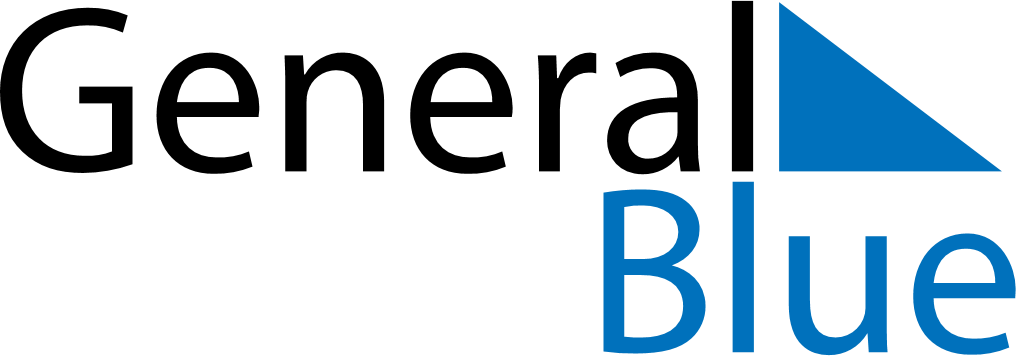 July 2024July 2024July 2024July 2024July 2024July 2024Vaehaekyroe, Ostrobothnia, FinlandVaehaekyroe, Ostrobothnia, FinlandVaehaekyroe, Ostrobothnia, FinlandVaehaekyroe, Ostrobothnia, FinlandVaehaekyroe, Ostrobothnia, FinlandVaehaekyroe, Ostrobothnia, FinlandSunday Monday Tuesday Wednesday Thursday Friday Saturday 1 2 3 4 5 6 Sunrise: 3:32 AM Sunset: 11:38 PM Daylight: 20 hours and 6 minutes. Sunrise: 3:33 AM Sunset: 11:37 PM Daylight: 20 hours and 4 minutes. Sunrise: 3:35 AM Sunset: 11:36 PM Daylight: 20 hours and 1 minute. Sunrise: 3:37 AM Sunset: 11:35 PM Daylight: 19 hours and 57 minutes. Sunrise: 3:38 AM Sunset: 11:33 PM Daylight: 19 hours and 54 minutes. Sunrise: 3:40 AM Sunset: 11:31 PM Daylight: 19 hours and 50 minutes. 7 8 9 10 11 12 13 Sunrise: 3:42 AM Sunset: 11:30 PM Daylight: 19 hours and 47 minutes. Sunrise: 3:45 AM Sunset: 11:28 PM Daylight: 19 hours and 43 minutes. Sunrise: 3:47 AM Sunset: 11:26 PM Daylight: 19 hours and 39 minutes. Sunrise: 3:49 AM Sunset: 11:24 PM Daylight: 19 hours and 34 minutes. Sunrise: 3:51 AM Sunset: 11:22 PM Daylight: 19 hours and 30 minutes. Sunrise: 3:54 AM Sunset: 11:20 PM Daylight: 19 hours and 25 minutes. Sunrise: 3:56 AM Sunset: 11:18 PM Daylight: 19 hours and 21 minutes. 14 15 16 17 18 19 20 Sunrise: 3:59 AM Sunset: 11:15 PM Daylight: 19 hours and 16 minutes. Sunrise: 4:01 AM Sunset: 11:13 PM Daylight: 19 hours and 11 minutes. Sunrise: 4:04 AM Sunset: 11:10 PM Daylight: 19 hours and 6 minutes. Sunrise: 4:07 AM Sunset: 11:08 PM Daylight: 19 hours and 1 minute. Sunrise: 4:09 AM Sunset: 11:05 PM Daylight: 18 hours and 56 minutes. Sunrise: 4:12 AM Sunset: 11:03 PM Daylight: 18 hours and 51 minutes. Sunrise: 4:15 AM Sunset: 11:00 PM Daylight: 18 hours and 45 minutes. 21 22 23 24 25 26 27 Sunrise: 4:17 AM Sunset: 10:58 PM Daylight: 18 hours and 40 minutes. Sunrise: 4:20 AM Sunset: 10:55 PM Daylight: 18 hours and 34 minutes. Sunrise: 4:23 AM Sunset: 10:52 PM Daylight: 18 hours and 29 minutes. Sunrise: 4:26 AM Sunset: 10:49 PM Daylight: 18 hours and 23 minutes. Sunrise: 4:29 AM Sunset: 10:47 PM Daylight: 18 hours and 17 minutes. Sunrise: 4:32 AM Sunset: 10:44 PM Daylight: 18 hours and 12 minutes. Sunrise: 4:34 AM Sunset: 10:41 PM Daylight: 18 hours and 6 minutes. 28 29 30 31 Sunrise: 4:37 AM Sunset: 10:38 PM Daylight: 18 hours and 0 minutes. Sunrise: 4:40 AM Sunset: 10:35 PM Daylight: 17 hours and 54 minutes. Sunrise: 4:43 AM Sunset: 10:32 PM Daylight: 17 hours and 48 minutes. Sunrise: 4:46 AM Sunset: 10:29 PM Daylight: 17 hours and 42 minutes. 